§2178.  False applications, claims, proofs of loss; penaltyNo agent, broker, solicitor, examining physician, applicant or other person may knowingly or wilfully make any false or fraudulent statement or representation in or with reference to any application for insurance; or for the purpose of obtaining any money or benefit, knowingly or wilfully present or cause to be presented a false or fraudulent claim; or any proof in support of such a claim for the payment of the loss upon a contract of insurance; or prepare, make, or subscribe a false or fraudulent account, certificate, affidavit or proof of loss, or other document or writing, with intent that the same may be presented or used in support of such a claim. Persons who violate this section are subject to the penalty provided in section 12‑A, or as provided by any other applicable law that provides a greater penalty.  [PL 1991, c. 824, Pt. A, §50 (AMD).]SECTION HISTORYPL 1969, c. 132, §1 (NEW). PL 1991, c. 824, §A50 (AMD). The State of Maine claims a copyright in its codified statutes. If you intend to republish this material, we require that you include the following disclaimer in your publication:All copyrights and other rights to statutory text are reserved by the State of Maine. The text included in this publication reflects changes made through the First Regular and First Special Session of the 131st Maine Legislature and is current through November 1. 2023
                    . The text is subject to change without notice. It is a version that has not been officially certified by the Secretary of State. Refer to the Maine Revised Statutes Annotated and supplements for certified text.
                The Office of the Revisor of Statutes also requests that you send us one copy of any statutory publication you may produce. Our goal is not to restrict publishing activity, but to keep track of who is publishing what, to identify any needless duplication and to preserve the State's copyright rights.PLEASE NOTE: The Revisor's Office cannot perform research for or provide legal advice or interpretation of Maine law to the public. If you need legal assistance, please contact a qualified attorney.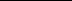 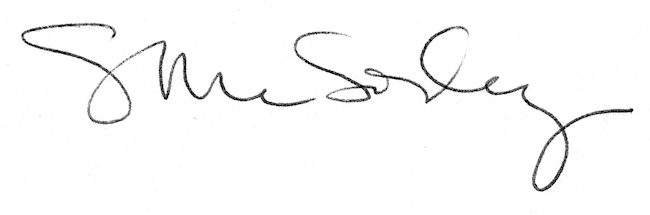 